James KellyDecember 31, 1848 – September 3, 1850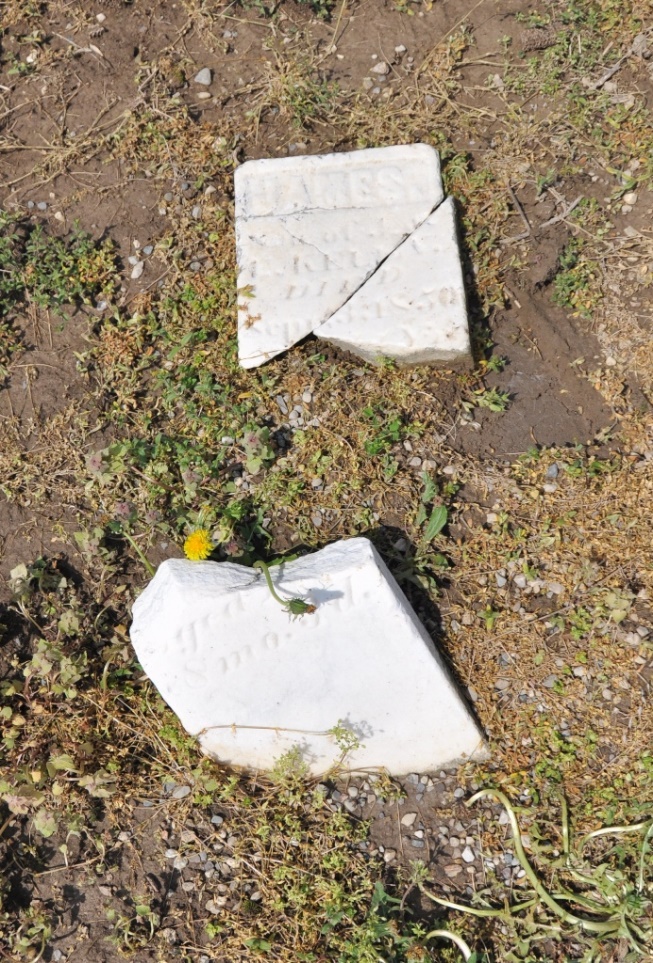 Photo by Deb Curry No obit found at this time